PENERAPAN METODE PEMBELAJARAN PROBING PROMPTING UNTUK MENINGKATKAN KEAKTIFAN SISWA DALAM MENGEMUKAKAN PENDAPAT DI SMA SWASTA AL-HUSNA KAB. DELI SERDANGT. P 2019-2020SKRIPSIOlehDEDEK YULIANTINPM. 161354011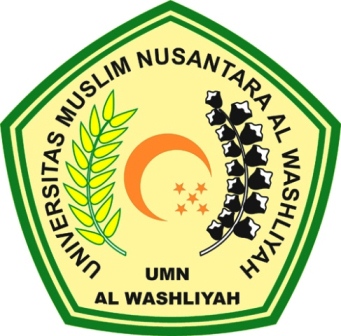 FAKULTAS KEGURUAN DAN ILMU PENDIDIKANUNIVERSITAS MUSLIM NUSANTARA AL WASHLIYAHMEDAN2020PENERAPAN METODE PEMBELAJARAN PROBING PROMPTING UNTUK MENINGKATKAN KEAKTIFAN SISWA DALAM MENGEMUKAKAN PENDAPAT DI SMA SWASTA AL-HUSNA KAB. DELI SERDANGT. P 2019-2020Skripsi Ini Diajukan Sebagai Syarat Untuk Memperoleh Gelar Sarjana Pendidikan Pada Jurusan Pendidikan Ilmu Pengetahuan Sosial Program Studi PPKnOlehDEDEK YULIANTINPM. 161354011FAKULTAS KEGURUAN DAN ILMU PENDIDIKANUNIVERSITAS MUSLIM NUSANTARA AL WASHLIYAHMEDAN2020